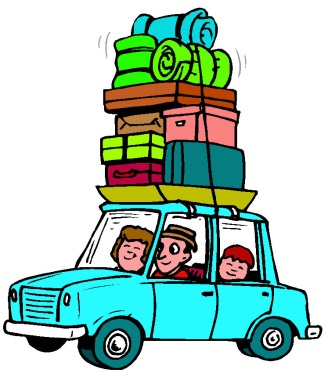 Vacation Destination:___________________Group Members Names: 	___________________					___________________					__ _________________App: Google Slides (10+ total)Information to include:*Destination*Mode of Travel and cost (car/air/cruise ship)*Weather*Entertainment (things to do)*Food/cost*Hotel Cost*Clothes Overseas or foreign countries:*Money*Government*SafetyPresentation includes:Title slide with your name(s) and destinationPictures and/or clipart Animations Transitions  Colors (fonts)Extra points for sound(s)